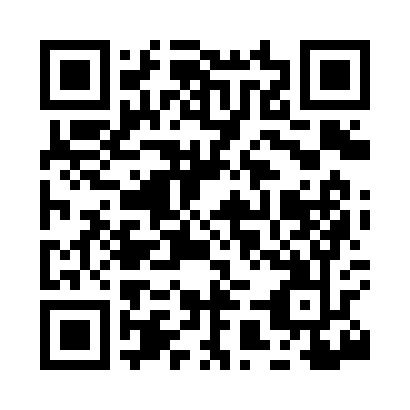 Prayer times for Tunis, Arkansas, USAMon 1 Jul 2024 - Wed 31 Jul 2024High Latitude Method: Angle Based RulePrayer Calculation Method: Islamic Society of North AmericaAsar Calculation Method: ShafiPrayer times provided by https://www.salahtimes.comDateDayFajrSunriseDhuhrAsrMaghribIsha1Mon4:225:491:064:568:239:502Tue4:235:501:064:568:239:503Wed4:235:501:074:568:239:504Thu4:245:511:074:568:229:495Fri4:255:511:074:568:229:496Sat4:255:521:074:578:229:497Sun4:265:531:074:578:229:488Mon4:275:531:074:578:219:489Tue4:285:541:084:578:219:4710Wed4:285:541:084:578:219:4711Thu4:295:551:084:578:209:4612Fri4:305:561:084:578:209:4513Sat4:315:561:084:578:209:4514Sun4:325:571:084:578:199:4415Mon4:335:581:084:578:199:4316Tue4:345:581:084:578:189:4317Wed4:345:591:084:578:189:4218Thu4:356:001:084:578:179:4119Fri4:366:001:094:578:169:4020Sat4:376:011:094:578:169:3921Sun4:386:021:094:578:159:3822Mon4:396:021:094:578:159:3723Tue4:406:031:094:578:149:3624Wed4:416:041:094:578:139:3625Thu4:426:051:094:578:129:3426Fri4:436:051:094:578:129:3327Sat4:446:061:094:578:119:3228Sun4:456:071:094:568:109:3129Mon4:476:081:094:568:099:3030Tue4:486:091:094:568:089:2931Wed4:496:091:094:568:079:28